EDITAL DE SELEÇÃO 001/2024Aluno Regular – Semestre Letivo 2024.1ANEXO AAUTODECLARAÇÃO ÉTNICO-RACIAL Eu, ___________________________________________________________________, portador/a do CPF n.º ____________________ e documento de identidade n.º _____________________, convocado/a para aferição na UFRB relativo ao período letivo ________, candidato/a ao ingresso no Programa de Pós-Graduação em _________________________________________________, declaro-me: PRETO/A   	   PARDO/A                	Os seguintes motivos justificam minha autodeclaração:Declaro ainda serem verdadeiras as informações prestadas, e estar ciente que a declaração inverídica, uma vez comprovada mediante procedimento institucional, implicará no cancelamento da matrícula na Universidade Federal do Recôncavo da Bahia – UFRB (conforme § 4º do artigo 41 da Resolução CONSUNI nº 003/2018) e que estou ciente de que a informação falsa poderá submeter-me ao previsto no art. 299 do Código Penal Brasileiro.                                                                            	,        	de                             	__de _______.                                                         	(local)                                   (dia)                      	(mês)                            	(ano)___________________________________________________________________
Assinatura do/a DeclaranteANEXO BTERMO DE AUTODECLARAÇÃO DE IDENTIDADE INDÍGENA – TADIIEu, ___________________________________________________________________, portador/a do CPF n.º ____________________ e documento de identidade n.º _____________________, convocado/a para aferição na UFRB relativo ao período letivo __________, candidato/a ao ingresso no Programa de Pós-Graduação em ______________________________________________________________, declaro meu pertencimento ao povo indígena _______________________________________________________.   	Declaro ainda serem verdadeiras as informações prestadas, e estar ciente que a declaração inverídica, uma vez comprovada mediante procedimento institucional, implicará no cancelamento da matrícula na Universidade Federal do Recôncavo da Bahia – UFRB (conforme § 4º do artigo 41 da Resolução CONSUNI nº 003/2018) e que estou ciente de que a informação falsa poderá submeter-me ao previsto no art. 299 do Código Penal Brasileiro.__________________________,  ____de _________________   	de _______.                           (local)    	   (dia)                   (mês)                               (ano)_________________________________________________________________Assinatura do/a Declarante_________________________________________________________________________________________Para uso da ComissãoO (A) Indígena apresentou:(   ) Registro de Nascimento Indígenas – RANI; e/ou(   ) Declaração da Fundação Nacional do Índio – FUNAI e 03 declarações de sua comunidade sobre a sua condição de pertencimento étnico.ANEXO CTERMO DE AUTODECLARAÇÃO DE IDENTIDADE QUILOMBOLA – TAIQEu, ___________________________________________________________________, portador/a do CPF n.º ____________________ e documento de identidade n.º ____________________, convocado/a para aferição na UFRB relativo ao período letivo ________, candidato/a ao ingresso no Programa de Pós-Graduação em ______________________________________________________________, declaro meu pertencimento à comunidade quilombola _______________________________________________________ situada no/s Município/s de ____________________________________, Estado ____________________ e que mantenho laços familiares, econômicos, sociais e culturais com a referida comunidade.  Declaro ainda serem verdadeiras as informações prestadas, e estar ciente que a declaração inverídica, uma vez comprovada mediante procedimento institucional, implicará no cancelamento da matrícula na Universidade Federal do Recôncavo da Bahia – UFRB (conforme § 4º do artigo 41 da Resolução CONSUNI nº 003/2018) e que estou ciente de que a informação falsa poderá submeter-me ao previsto no art. 299 do Código Penal Brasileiro.________________________, ____de _________________     	de _______.(local)                  	(dia)                              	(mês)                                  	(ano)__________________________________________Assinatura do/a DeclaranteANEXO DDECLARAÇÃO DE PERTENCIMENTO ÉTNICO PARA MORADORES REMANESCENTES DE COMUNIDADES QUILOMBOLASEu/Nós, abaixo assinado/s, declaro/amos para os devidos fins de direito que o/a candidato/a ______________________ ___________________________________, RG n.º ________________________, CPF nº _________________________, nascido em ____/____/_______, pertencente á comunidade quilombola _______________________________________ __________________________________________________é membro desta comunidade, situada no Município __________________________________, Estado _______________.Declaro/amos ainda serem verdadeiras as informações prestadas, e estar/mos ciente que a declaração inverídica, uma vez comprovada mediante procedimento institucional, implicará no cancelamento da matrícula na Universidade Federal do Recôncavo da Bahia – UFRB (conforme § 4º do artigo 41 da Resolução CONSUNI nº 003/2018).Declaro/amos ainda que estou/amos ciente/s de que a informação falsa poderá submeter-me ao previsto no art. 299 do Código Penal Brasileiro.__________________________	, 	de __________________	de ________.					       (local)	                   	   (dia)                           (mês)                        (ano)________________________________________________________LiderançaRG: 	CPF: 	_________________________ANEXO ETERMO DE AUTODECLARAÇÃO DE PESSOA TRANS (TRANSGÊNERO, TRANSSEXUAL, TRAVESTI) - TAPTEu, ___________________________________________________________________, portador/a do CPF n.º _____________________ e documento de identidade n.º _____________________, optante pelo nome social __________________________________________________________, candidato/a ao ingresso no Programa de Pós-Graduação em ______________________________________________________________, para ingresso no período letivo ________, declaro minha condição de PESSOA TRANS (transgênero, transsexual, travesti):            	              TRANSGÊNERO    	          TRANSSEXUAL          	 TRAVESTIDeclaro ainda, serem verdadeiras as informações prestadas, e estar ciente que a declaração inverídica, uma vez comprovada mediante procedimento institucional, implicará no cancelamento da matrícula na Universidade Federal do Recôncavo da Bahia – UFRB (conforme § 4º do artigo 41 da Resolução CONSUNI nº 003/2018) e que estou ciente de que a informação falsa poderá submeter-me ao previsto no art. 299 do Código Penal Brasileiro._____________________    	,       	de ________________      	de ________.                                                         	(local)                     (dia)                              	(mês)                                 	(ano)______________________________________________________________Assinatura do/a Declarante ANEXO FDECLARAÇÃO DO BOLSISTAO(A) candidato(a)	, RG:	, CPF:	, abaixo assinado vem por meio deste documento declarar que durante o período de vigência da bolsa do Programa Residência Profissional Agrícola não acumulará bolsas, nem terá vínculo empregatício de qualquer natureza.Cruz das Almas,	de	de  	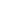 Assinatura Candidato(a)ANEXO GAUTODECLARAÇÃO DE VERACIDADE DE INFORMAÇÕES APRESENTADAS Eu, __________(nome completo)_____________, declaro que são VERDADEIRAS e EXATAS todas as informações que foram prestadas, assim como a originalidade e integralidade dos documentos encaminhados excepcionalmente em meio eletrônico, sem possibilidade de validação digital, para fins de matrícula na Universidade Federal do Recôncavo da Bahia (UFRB), na condição de estudante. Declaro ainda estar ciente de que declaração ou documentação falsa no presente requerimento de matrícula constituirá crime de falsidade ideológica (art. 299 do Código Penal) e estará sujeita a sanções penais, sem prejuízo de medidas administrativas e outras. Comprometo-me, também, tão logo passe o período de excepcionalidade, apresentar a documentação requerida para autenticação pela instituição. ___________________, ______ de ___________________ de _______ ____________________________________________ Nome Completo CPF (ou número de passaporte ou RG)ANEXO HREQUERIMENTO DE ISENÇÃO DA TAXA DE INSCRIÇÃO NOS PROGRAMAS DE PÓS-GRADUAÇÃO DA UFRBÀ Comissão Examinadora do Programa _______________________________________________________, nível (    ) Especialização, (    ) Mestrado, (    ) Doutorado, requeiro a isenção do pagamento da taxa de inscrição referente ao processo seletivo para ingresso no semestre 202__.__, edital nº ____/ ______.NOME DO/A CANDIDATO/A: ________________________________ NIS: ________________________  DATA DE NASCIMENTO:________________RG: ______________________            DATA DE EXPEDIÇÃO: ____/____/____ ÓRGÃO EXPEDIDOR: _______________ CPF: ____________________________ NOME DA MÃE: _______________________________________________________ OBSERVAÇÕES IMPORTANTES: * O/A      requerente deverá apresentar, juntamente com este requerimento, todos os documentos descritos abaixo, que comprovem sua condição de hipossuficiente para devida avaliação. Somente a submissão dos documentos não implica no deferimento de pedido de isenção do pagamento da taxa de inscrição. Documentos necessários: 1. Para comprovação de renda familiar per capita igual ou inferior a um salário mínimo e meio:Cópia do cartão com o Número de Identificação Social (NIS) válido, com o qual está inscrito no Cadastro Único para Programas Sociais do Governo Federal (CadÚnico) ou documento  com Número de Identificação Social (NIS) válido, com o qual está inscrito/a     no CadÚnico quando amparado pelo Decreto 6.135, de 26/06/2007;Ou;Declaração do Imposto de Renda do exercício anterior ou Declaração fornecida pelo empregador quando amparado pela Lei nº 12.799, de 10 de abril de 2013.2. Para comprovação do ensino médio em rede pública ou como bolsista integral da rede privada:Histórico escolar do ensino médio com assinatura e carimbo da escola. Participantes bolsistas devem anexar declaração da escola que comprove a condição de bolsista integral em todo o ensino médio.3. Declaração (anexo I), preenchida e assinada.ANEXO IDECLARAÇÃO DE HIPOSSUFICIÊNCIA FINANCEIRADeclaro, para efeito de solicitação de concessão da isenção de pagamento da taxa de inscrição à seleção para o Programa de ___________________________________________________________________________________________________ (Edital nº ____/202__), que sou membro de família de baixa renda nos termos do Decreto Federal nº 6.135, de 26 de junho de 2007. Declaro que apresento condição de Hipossuficiência Financeira e que atendo aos critérios para isenção da taxa de inscrição. Declaro estar ciente que a veracidade das informações e as documentações apresentadas são de minha responsabilidade, podendo a Comissão Avaliadora do Processo de Seleção para o Programa de __________________________________________________________, em caso de fraude, omissão, falsificação, declaração inidônea, não apresentação dos documentos comprobatórios para pedido de isenção de taxa ou qualquer outro tipo de irregularidade, proceder ao cancelamento da inscrição e, automaticamente, a eliminação do Processo seletivo semestre _______ do ano 202__ paraAluno/a Regular (   )Aluno/a Especial (   )podendo adotar medidas legais contra minha pessoa, inclusive as de natureza criminal, aplicando o disposto do parágrafo único do art. 10 do Decreto 83.936, de 6 de setembro de 1979. _________________________________________     , ______/ _____/ _____________________________________________Assinatura do/a candidato/a     ANEXO JBAREMA PARA AVALIAÇÃO DO CURRÍCULO LATTESANEXO KBAREMA PARA CARTA DE INTENÇÃO E APRESENTAÇÃOANEXO LFormulário para interposição de recurso contra decisão relativa ao Processo Seletivo regido pelo Edital ______/202__ do Programa de Pós-graduação em ___________Eu, ________________________________________________________________________ portador(a) do CPF nº __________________, inscrito(a) no processo seletivo regido pelo Edital _______/202__ do Programa de Pós-graduação em ___________  do C______/UFRB apresento à Comissão de Processo Seletivo pedido de reconsideração contra decisão relativa ao resultado da etapa ______________________________________ do processo seletivo. Afirmo estar ciente de que não será admitida/considerada a juntada de documentos de qualquer natureza em nenhuma etapa de recurso. Parecer MotivadoA Comissão de aferição de autodeclaração, conforme portaria normativa nº 04/2018 do MPOG e Resolução CONSUNI Nº 3/2018, considerou para fins de ingresso na UFRB, apenas as características fenotípicas do/ candidato/a (conjunto de características físicas do indivíduo, predominantemente a cor da pele, a textura do cabelo e os aspectos faciais) Parecer MotivadoA Comissão de aferição de autodeclaração, conforme portaria normativa nº 04/2018 do MPOG e Resolução CONSUNI Nº 3/2018, considerou para fins de ingresso na UFRB, apenas as características fenotípicas do/ candidato/a (conjunto de características físicas do indivíduo, predominantemente a cor da pele, a textura do cabelo e os aspectos faciais)As características fenotípicas confirmam a autodecaração (   )As características fenotípicas não confirmam a autodeclaração (   )Data:___/____/_______________________________________________
Presidente da ComissãoData:___/____/_______________________________________________
Presidente da ComissãoParecer MotivadoA Comissão de aferição de autodeclaração, considerou para fins de ingresso na UFRB, as documentações apresentadas de pertencimento ao povo indígena.Parecer MotivadoA Comissão de aferição de autodeclaração, considerou para fins de ingresso na UFRB, as documentações apresentadas de pertencimento ao povo indígena.Os documentos apresentados confirmam a autodeclaração indígena (   )Os documentos apresentados não confirmam a autodeclaração indígena (   )Data:___/____/______________________________________________Presidente da ComissãoData:___/____/______________________________________________Presidente da ComissãoParecer MotivadoA Comissão de aferição de autodeclaração, considerou para fins de ingresso na UFRB, as documentações apresentadas de pertencimento à comunidade quilombola.Parecer MotivadoA Comissão de aferição de autodeclaração, considerou para fins de ingresso na UFRB, as documentações apresentadas de pertencimento à comunidade quilombola.Os documentos apresentados confirmam a autodeclaração quilombola (   )Os documentos apresentados não confirmam a autodeclaração quilombola (   )Data:___/____/_________________________________________________Presidente da ComissãoData:___/____/_________________________________________________Presidente da ComissãoAtividadeCarga-horária equivalente Máximo de pontosEstágio Não Obrigatório 02 pontos a cada 10 h40Monitoria acadêmica05 pontos por semestre20Participação em Projeto de Extensão05 pontos por semestre20Participação em Projeto de Pesquisa05 pontos por semestre20Participação em Projeto da PROPAAE05 pontos por semestre20Participação em programa de iniciação científica (PIBIC), ou de desenvolvimento tecnológico e inovação (PIBIT) e de extensão (PIBEX); como bolsista ou voluntário05 pontos por semestre30Participação em eventos científicos, tecnológicos e/ou acadêmicosParticipação em eventos científicos, tecnológicos e/ou acadêmicosParticipação em eventos científicos, tecnológicos e/ou acadêmicosAté 24 horas02 pontos por evento14Acima de 24 horas03 pontos por evento18Apresentação de trabalhos em eventos científicos, tecnológicos e/ou acadêmicosApresentação de trabalhos em eventos científicos, tecnológicos e/ou acadêmicosApresentação de trabalhos em eventos científicos, tecnológicos e/ou acadêmicosOral04 pontos por apresentação20Pôster02 pontos por apresentação10Outras modalidades (filme, documentário, mesa redonda, palestras)02 pontos por apresentação10Publicação de trabalhos em eventos científicos, tecnológicos e/ou acadêmicosPublicação de trabalhos em eventos científicos, tecnológicos e/ou acadêmicosPublicação de trabalhos em eventos científicos, tecnológicos e/ou acadêmicosResumo simples em eventos acadêmicos02 pontos por resumo10Resumo expandido acadêmicos06 pontos por resumo24Trabalho completo acadêmicos07 pontos por trabalho28Publicação de trabalhos em periódicos e outras publicaçõesPublicação de trabalhos em periódicos e outras publicaçõesPublicação de trabalhos em periódicos e outras publicaçõesPeriódicos não indexados05 pontos por artigo10Periódicos indexados15 pontos por artigo45Atividade TécnicaAtividade TécnicaAtividade TécnicaProdução Técnica (Projetos, Relatórios, Materiais Didáticos, Cartilhas, Boletins técnicos, Notas técnicas, Informativos técnicos)06 pontos por publicação24 Participação, como técnico, monitor, tutor, etc., em projetos ou programas de assessoria técnica, Organizações Não Governamentais ou política pública. 15 pontos por artigo45Atividade de extensãoAtividade de extensãoAtividade de extensãoParticipação em atividade de extensão até 48 horas02 pontos por participação10Participação em atividade de extensão acima de 48 horas03 pontos por participação15Entrevistas orais em radio ou televisão e artigos em jornais e revistas sobre temas da área acadêmica01 pontos por participação5Organização de cursos e eventos Organização de cursos e eventos Organização de cursos e eventos Local e regional até 2 dias03 pontos por organização15Local e regional acima de2 dias04 pontos por organização20Nacional e internacional até 2 dias05 pontos por organização20Nacional e internacional acima de 2 dias10 pontos por organização30Monitor de curso ou evento 02 pontos por atividade14Participação em gruposParticipação em gruposParticipação em gruposGrupos de estudos cadastrados em centros de ensino da UFRB05 pontos por semestre15Grupo de pesquisa CNPq04 pontos por grupo8Grupos de educação tutorial institucionalizado (PET/SESu/MEC)10 pontos por semestre40Empresa Júnior05 pontos por semestre30Participação em cursos extracurricularesParticipação em cursos extracurricularesParticipação em cursos extracurricularesAté 8 horas03 pontos por curso18Acima de 8 horas05 pontos por curso30Cursos de idiomas realizados durante a graduação05 pontos por semestre20Projeto de Ensino05 pontos por semestre20Premiação em áreas afinsPremiação em áreas afinsPremiação em áreas afinsPremiação de cunho acadêmico/científico/tecnológico10 pontos por prêmio20Representação estudantilRepresentação estudantilRepresentação estudantilConselho Superior e Câmaras, Conselho Setorial e Colegiado de Curso05 pontos por representação10Diretório Central de Estudantes (DCE), Diretório Acadêmico (DA)05 pontos por representação10Disciplinas optativas extrasDisciplinas optativas extrasDisciplinas optativas extrasComponentes optativos extras, eletivos e realizados em intercâmbio05 pontos por componente20Outras atividadesOutras atividadesOutras atividadesLiderança (presidência, diretoria, coordenação, etc) de Movimentos, Sindicatos, Redes, Articlações Sociais (Fóruns, Coletivos, etc.) no campo e na cidade - por ano 05 pontos por ano20Gestão (presidência, diretoria, coordenação etc) de Cooperativas, Associações e/ou Empreendimentos Solidários (por ano)05 pontos por ano20Unidade ResidenteValora) Apresentação pessoal, da experiência acadêmica e/ou profissional. 5,0b)	Perspectivas	de	atuação (Disponibilidade e Viabilidade) no programa	Residência Agrícola5,0TOTAL10,0A decisão objeto de contestação é (explicitar a decisão que está contestando): A decisão objeto de contestação é (explicitar a decisão que está contestando): Os argumentos com os quais contesto a referida decisão são:Os argumentos com os quais contesto a referida decisão são:Local e Data: Assinatura do(a) candidato(a):